Personalantrag für die Personalentscheidungsrunde 
Personnel Request for the personnel decision meetingsFür die Organisationseinheit IKP       (bitte hier die Nummer des IKP eintragen) im Rahmen von TransFAIRFrom Org Unit IKPAn die Abteilung Personal To the HR DepartmentHiermit bitte ich, folgende Maßnahme arbeits- und zuwendungsrechtlich zu prüfen, die erforderlichen Stellungnahmen einzuholen, den Geschäftsführungsbeschluss herbeizuführen und die Maßnahme dann umzusetzen:I hereby request to check the following measure regarding legal requirements as well as to approve internally, to get the management board approval for this request and finally to implement:	Datum / Date	Unterschrift Leitung Organisationseinheit		signature head of organizational unit		_________		Datum	Unterschrift geschäftsführender Direktor
des IKP am FZJMit seiner Unterschrift bestätigt der geschäftsführende Direktor des IKP am FZJ, dass die beschriebenen Aufgaben der beigefügten Stellenbeschreibung und den Vereinbarungen des Kooperationsvertrags TransFAIR entsprechen.	Datum / Date	Unterschrift Fachbereichsleitung und/oder		Geschäftsbereichsleitung		signature head of division and/or business area	Datum / Date	Unterschrift zuständige Geschäftsführung 	signature of responsible management directorPrüfvermerke:internal check notes:Anlage: Beschäftigungsverhältnisse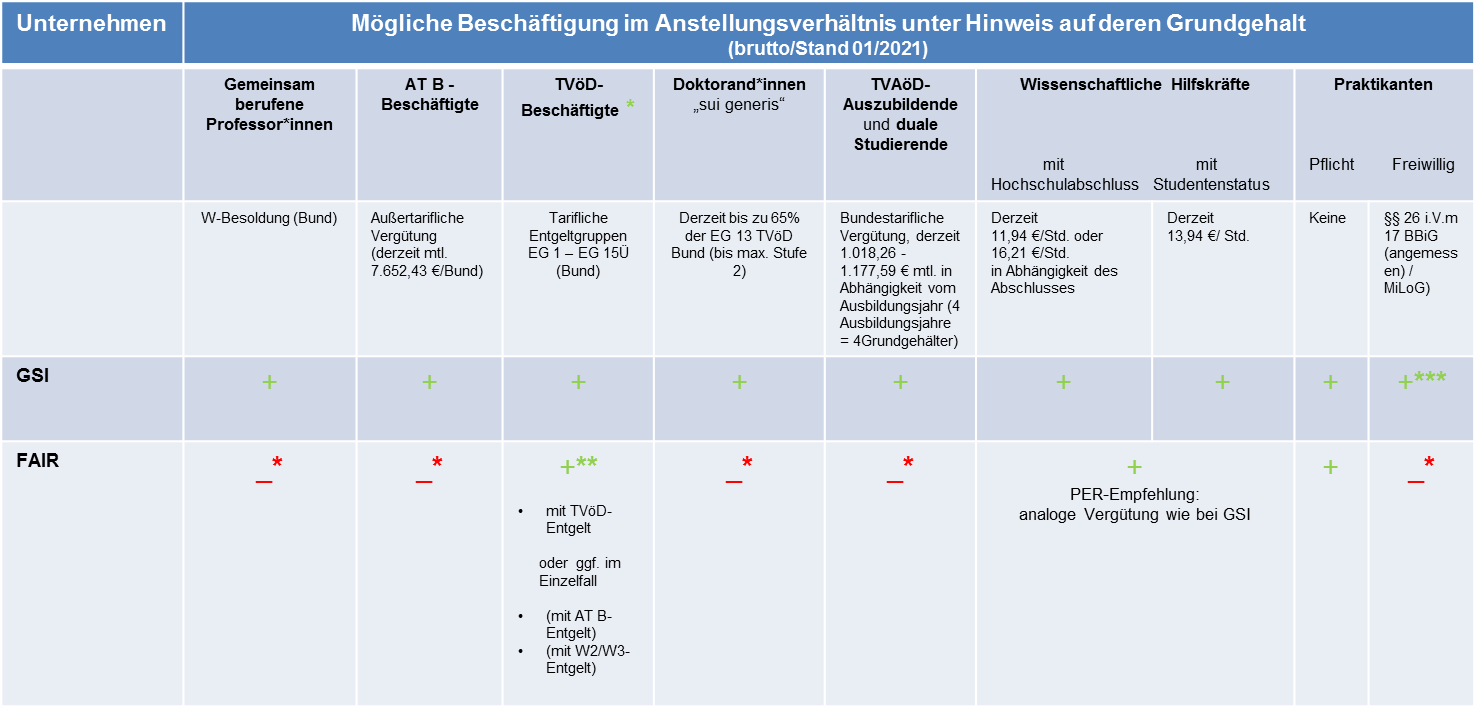  ,CharakteristikumCharacter(bitte Stellenbeschreibung beilegen / Please attach a job description)Tätigkeitsschwerpunkt gem. HGFFocus of activity acc. HGFQualifikation / Berufsbildqualification / job profile(z.B. Physiker / e.g. physicist )StellenbezeichnungJob title(Konkretisierung gem. Stellenbeschreibung z.B. Promovierte/r Physiker/in)Name, Vorname name, first name(sofern bekannt / if known)Beginn der Maßnahmestart of the measureBeantragte Vertragsdauerrequested contract periodBisherige Laufzeitprevious contract period bis / to Eingruppierungsvorschlagproposal for salary groupVollzeitäquivalentFulltime equivalent(Bei Werkstudierenden durchschnittl. wöchentl. Arbeitszeit inkl. Semesterferien)SchlüsselpositionKey positionFalls ja, bitte ausführlich begründen / If yes, please explain detailedKostenstelle cost centerDisziplinarische/r Vorgesetzte*rFinanzierungfunding Sofern ausschließlich Finanzierung durch Drittmittel, Genehmigung der GF nicht notwendig / if only financed by third party, there is no approval from management board needed Grundfinanziert       Drittmittelfinanziert       TransFAIR     Financed by GSI                  Financed by third-parties                                    Auftragsnummer:      Ausführliche Begründungdetailed reasonDienstort, RaumWorking place, roomDarmstadt mit Abordnung nach Jülich, Raum:      Ansprechperson / Betreuer(in) bei WerkstudierendenContact personPersonalabteilung Jülich Informiert am       (Datum)Arbeits- und zuwendungs-rechtliche Prüfung / Stellungnahme von PER  Positiv Negativ, weil:      StellennummerRechtsgrundlage der Befristung  WissZeitVG      § 14 Abs. 2 TzBfG     § 14 Abs. 1 TzBfGBei Drittmitteln: Prüfung / Stellungnahme von GROProjektlaufzeit von _              _ bis  _               _ Prüfung / Stellungnahme von CON Positiv Negativ, weil:      WTR-Stellungnahme gem. Gesellschaftervertrag